Русский язык.Краткосрочный план урока Предмет: Русский языкПредмет: Русский языкПредмет: Русский языкШкола: «Бадамшинская средняя школа №1»Школа: «Бадамшинская средняя школа №1»Школа: «Бадамшинская средняя школа №1»Дата: Дата: Дата: ФИО учителя: Федь Юлия ИвановнаФИО учителя: Федь Юлия ИвановнаФИО учителя: Федь Юлия ИвановнаКласс: 4 коррекционныйКласс: 4 коррекционныйКласс: 4 коррекционныйКоличество присутствующих: 2 ученика Количество    отсутствующих:  0            Количество    отсутствующих:  0           Раздел (сквозная тема):Раздел (сквозная тема):Раздел (сквозная тема):В контексте сквозной темы   «Природные явления».В контексте сквозной темы   «Природные явления».В контексте сквозной темы   «Природные явления».Тема урока:Тема урока:Тема урока:Склонение личных местоимений. Правописание местоимений. Предлоги перед личными местоимениями Удивительное явление природы – радугаСклонение личных местоимений. Правописание местоимений. Предлоги перед личными местоимениями Удивительное явление природы – радугаСклонение личных местоимений. Правописание местоимений. Предлоги перед личными местоимениями Удивительное явление природы – радугаЦели обучения, которым посвящен урок:Цели обучения, которым посвящен урок:Цели обучения, которым посвящен урок:4.1.2.1 определять тему и основную мысль высказывания, доказывая ее фактами; 4.2.4.1 определять типы текстов – описание, повествование, рассуждение по их особенностям 4.3.8.4 изменять местоимения по падежам и числам, в 3-м лице единственного числа по родам, составлять словосочетания и предложения, употребляя в них местоимения с предлогами и без4.1.2.1 определять тему и основную мысль высказывания, доказывая ее фактами; 4.2.4.1 определять типы текстов – описание, повествование, рассуждение по их особенностям 4.3.8.4 изменять местоимения по падежам и числам, в 3-м лице единственного числа по родам, составлять словосочетания и предложения, употребляя в них местоимения с предлогами и без4.1.2.1 определять тему и основную мысль высказывания, доказывая ее фактами; 4.2.4.1 определять типы текстов – описание, повествование, рассуждение по их особенностям 4.3.8.4 изменять местоимения по падежам и числам, в 3-м лице единственного числа по родам, составлять словосочетания и предложения, употребляя в них местоимения с предлогами и безРазвитие навыков:Развитие навыков:Развитие навыков:1.2 Определение темы и основной мысли информации/ сообщения 2.4 Определение типов и стилей текстов 3.8 Соблюдение грамматических норм1.2 Определение темы и основной мысли информации/ сообщения 2.4 Определение типов и стилей текстов 3.8 Соблюдение грамматических норм1.2 Определение темы и основной мысли информации/ сообщения 2.4 Определение типов и стилей текстов 3.8 Соблюдение грамматических нормКритерии оценивания Критерии оценивания Критерии оценивания Определять тему и основную мысль текста, тип текста. Задать вопросы к местоимениям. Делать выводы об изменении личных местоимений. Склонять местоимения. Записать словосочетания и предложения с местоимениями. Определять тему и основную мысль текста, тип текста. Задать вопросы к местоимениям. Делать выводы об изменении личных местоимений. Склонять местоимения. Записать словосочетания и предложения с местоимениями. Определять тему и основную мысль текста, тип текста. Задать вопросы к местоимениям. Делать выводы об изменении личных местоимений. Склонять местоимения. Записать словосочетания и предложения с местоимениями. Привитие ценностей Привитие ценностей Привитие ценностей Ценности, основанные на национальной идее «Мәңгілік ел»: казахстанский патриотизм и гражданская ответственность; уважение; сотрудничество; труд и творчество; открытость; образование в течение всей жизни. Ценности, основанные на национальной идее «Мәңгілік ел»: казахстанский патриотизм и гражданская ответственность; уважение; сотрудничество; труд и творчество; открытость; образование в течение всей жизни. Ценности, основанные на национальной идее «Мәңгілік ел»: казахстанский патриотизм и гражданская ответственность; уважение; сотрудничество; труд и творчество; открытость; образование в течение всей жизни. Материал прошедших уроков:Материал прошедших уроков:Материал прошедших уроков:Имя числительное как часть речи. Имена числительные количественные и порядковые. Правописание количественных и порядковых числительных. Составление словосочетаний и предложений с числительными. Морфологический разбор имени числительного. Местоимение как часть речи. Личные местоимения 1, 2, 3-го лица. Имя числительное как часть речи. Имена числительные количественные и порядковые. Правописание количественных и порядковых числительных. Составление словосочетаний и предложений с числительными. Морфологический разбор имени числительного. Местоимение как часть речи. Личные местоимения 1, 2, 3-го лица. Имя числительное как часть речи. Имена числительные количественные и порядковые. Правописание количественных и порядковых числительных. Составление словосочетаний и предложений с числительными. Морфологический разбор имени числительного. Местоимение как часть речи. Личные местоимения 1, 2, 3-го лица. Ход урока:Ход урока:Ход урока:Ход урока:Ход урока:Ход урока:Этапы урокаЗапланированная деятельность на урокеЗапланированная деятельность на урокеЗапланированная деятельность на урокеЗапланированная деятельность на урокеРесурсы0-1 минСоздание положительного эмоционального настроя:- Давайте наш урок начнем с пожелания друг другу добра. Я желаю тебе добра, ты желаешь мне добра, мы желаем друг другу добра. Если будет трудно - я тебе помогу.Стартер « Бодрячок»1 – пожать руку2- похлопать по спине3- улыбнуться всем4- помахать рукой всем5 – подмигнуть всем7 – пожелать что-то хорошее- Я рада, что у нас отличное настроение. Надеюсь, что урок пройдет интересно и увлекательно.Создание положительного эмоционального настроя:- Давайте наш урок начнем с пожелания друг другу добра. Я желаю тебе добра, ты желаешь мне добра, мы желаем друг другу добра. Если будет трудно - я тебе помогу.Стартер « Бодрячок»1 – пожать руку2- похлопать по спине3- улыбнуться всем4- помахать рукой всем5 – подмигнуть всем7 – пожелать что-то хорошее- Я рада, что у нас отличное настроение. Надеюсь, что урок пройдет интересно и увлекательно.Создание положительного эмоционального настроя:- Давайте наш урок начнем с пожелания друг другу добра. Я желаю тебе добра, ты желаешь мне добра, мы желаем друг другу добра. Если будет трудно - я тебе помогу.Стартер « Бодрячок»1 – пожать руку2- похлопать по спине3- улыбнуться всем4- помахать рукой всем5 – подмигнуть всем7 – пожелать что-то хорошее- Я рада, что у нас отличное настроение. Надеюсь, что урок пройдет интересно и увлекательно.Создание положительного эмоционального настроя:- Давайте наш урок начнем с пожелания друг другу добра. Я желаю тебе добра, ты желаешь мне добра, мы желаем друг другу добра. Если будет трудно - я тебе помогу.Стартер « Бодрячок»1 – пожать руку2- похлопать по спине3- улыбнуться всем4- помахать рукой всем5 – подмигнуть всем7 – пожелать что-то хорошее- Я рада, что у нас отличное настроение. Надеюсь, что урок пройдет интересно и увлекательно.стартерСередина урока2-6 мин7- 12 мин.13-15 мин.16-19 мин.20 мин.21-23 мин.24-26 мин.27 мин.28-30 мин.31-33 мин.34-36 минСередина урока2-6 мин7- 12 мин.13-15 мин.16-19 мин.20 мин.21-23 мин.24-26 мин.27 мин.28-30 мин.31-33 мин.34-36 мин1) Актуализация жизненного опыта.  Целеполагание. (К)  Доскажите словечко.Чтение стихотворенияЯ и мы, ты и вы, он, она. оно, ониВсе слова отличные, важные и личные. Это без сомнения, все ……….(местоимения)( И) 2) Минутка чистописания          Двадцать четвертое января.              Классная работа. Местоимение3)Игра « Найди лишнее слово» в каждом рядуЯ, без, мы                          (предлог)Ты, Яна, вы                     ( имя существительное)Один, он, она, оно, они      (имя числительное)3)ПолиязычиеЯ – мен - айМы – біз - виТы – сен – юВы – сіз – юОн – ол – хиОна – ол – шыОно – ол – шыОни – олар - сэй4)Чтение учащимися темы урока « Склонение личных местоимений»- Что мы знаем из формулировки темы урока? -Что такое местоимение?        ( ответ ученика)-Назовите местоимения 1 лица, 2 лица, 3 лица (ответы учеников)- Знакомство с темой урока и вопросом, на который мы сегодня должны ответить- Как изменяются личные местоимения?Работа над лексической и грамматической темой урока. ( И) Стихотворение наизусть «Люблю грозу в начале мая» рассказывает наизусть Алина- Какое природное явление появляется на небе после грозы? (радуга)-Сколько цветов у радуги? (7) ответы учеников(К) Работа с классом.Работа по учебнику: с.21 упр.5Критерий оценивания:Определять тему и основную мысль текста;Определять тип текста.Дескрипторы:-определяет тему текста-определяет основную мысль текста- определяет тип текстаКак радуга дождик успокоила Жил на свете дождик. И был он очень грустный. Чуть что – сразу плачет. Пожалело его солнышко, выглянуло из-за туч и сказало: «Эй, дождик, хватит плакать!» А дождик ему не отвечает и плачет. Солнышко ещё больше из-за тучки выглянуло. А дождик  будто и не заметил. Вышло солнышко совсем из-за туч, протянуло к дождику лучики, а они сквозь капельки прошли и стали разноцветными. И встал над землёй огромный мост. А цвета в нём были: красный, оранжевый, жёлтый, зелёный, голубой, синий, фиолетовый. Ровно семь цветов. Дождик увидел радугу и сразу плакать перестал.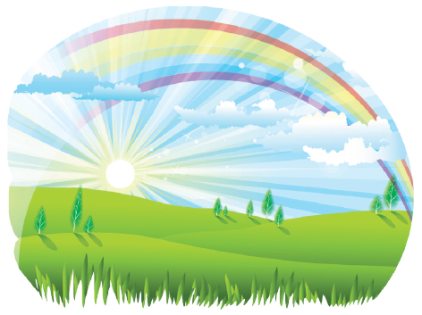 Тема: «Как радуга дождик успокоила»Осн.мысль: после дождя бывает радугаТип текста: текст-повествование(И) Задать вопросы к местоимениям (устно)Критерий оценивания:Задать вопросы к местоимениюДескриптор:Правильно задает вопросы к местоимениюИ. п.  есть   (кто?  Что?)                  я           тыР. п.  нет     (кого?  Чего?)Д. п.  дать   (кому?  Чему?)В. п.   вижу (кого?  Что?)Т. П.  творю (кем?  Чем?)П. п. думаю (о ком? О чем?)(И) просклонять личные местоимения (письм)Критерий оценивания:Склонять местоименияДескриптор:Правильно склоняет местоименияУ доски Алина             Артем в тетради( ты, вы)И.п.    я                    мыР. п.    меня             насД. п.   мне                намВ. п.   меня              насТ. П.   мной             намиП. п.   обо мне       о нас(К) Физминутка- называю местоимение  - хлопаем,- называю другую часть речи – топаем.(И) Проведи исследование. С.22 упр. 6Проанализируй таблицу склонения местоимений 3-го лица единственного числа. В каком падеже и роде формы склонения совпадают? Назови, в каких падежах совпадают формы множественного числа.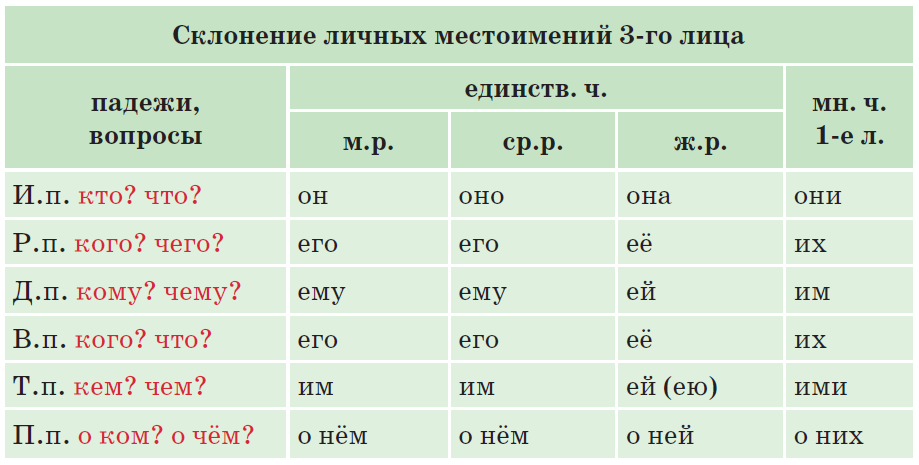 (П) Работа в парах.  С. 22 упр.7 Выпиши местоимения 3-го лица с предлогами. Сделай вывод, в каких случаях перед местоимением появляется н. Критерий оценивания:Делать выводы об изменении личных местоименийДескриптор:Делает выводы об изменении личных местоименийЕго, у него, им, с ним, о нём, ему, её, про неё, ею, перед нею, их, от них, к ним, за ними.-К  какому выводу вы пришли? Что заметили?(И) Запомни!!!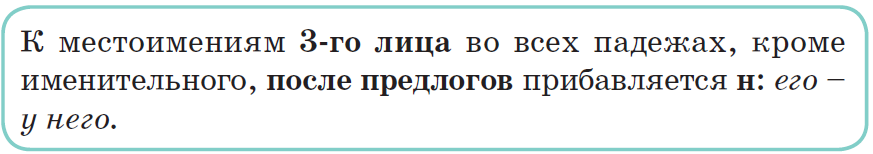  (Г) Работа в группах. С. 22 упр.8 (устно)Выбери правильный вариант записи. Вспомни, в каких случаях перед местоимением появляется н. Запиши, раскрывая скобки. Обоснуй свой выбор.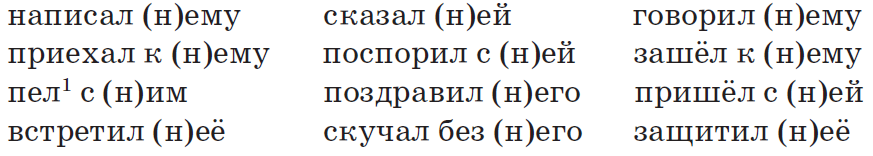 (К) Работа по учебнику.с.23 упр.9Измени местоимения. Выборочно запиши пять словосочетаний. Определи падеж местоимений.Критерий оценивания:Записать словосочетания с местоимениямиДескриптор:- записывает словосочетания с местоимениями;-определяет падеж местоимения.У доски по очереди и в тетради.Сделал для него (Р.п.), подошел к ней (Д. п.), посмотрел на него (В.п.), играл с ними (Т. П.),  рассказал онем (П.п.)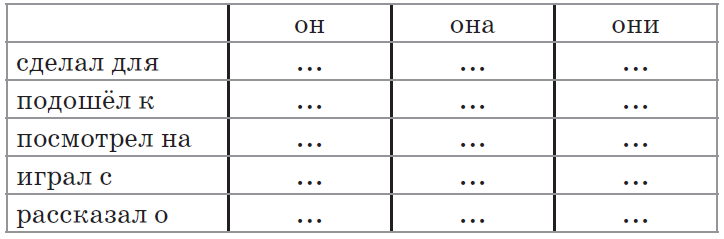 (И) самостоятельная работа. С.23 упр.10 (письм)Спиши и разгадай загадки. Запиши текст загадок правильно. Обоснуй свой выбор.Критерий оценивания:Записать словосочетания с местоимениямиДескриптор:- записывает словосочетания с местоимениями;-определяет падеж местоимения.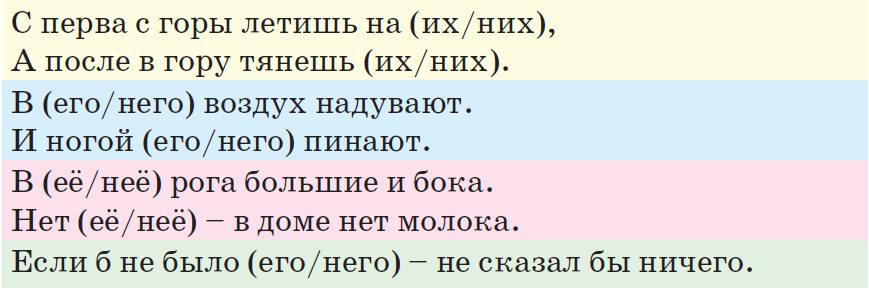 1) Актуализация жизненного опыта.  Целеполагание. (К)  Доскажите словечко.Чтение стихотворенияЯ и мы, ты и вы, он, она. оно, ониВсе слова отличные, важные и личные. Это без сомнения, все ……….(местоимения)( И) 2) Минутка чистописания          Двадцать четвертое января.              Классная работа. Местоимение3)Игра « Найди лишнее слово» в каждом рядуЯ, без, мы                          (предлог)Ты, Яна, вы                     ( имя существительное)Один, он, она, оно, они      (имя числительное)3)ПолиязычиеЯ – мен - айМы – біз - виТы – сен – юВы – сіз – юОн – ол – хиОна – ол – шыОно – ол – шыОни – олар - сэй4)Чтение учащимися темы урока « Склонение личных местоимений»- Что мы знаем из формулировки темы урока? -Что такое местоимение?        ( ответ ученика)-Назовите местоимения 1 лица, 2 лица, 3 лица (ответы учеников)- Знакомство с темой урока и вопросом, на который мы сегодня должны ответить- Как изменяются личные местоимения?Работа над лексической и грамматической темой урока. ( И) Стихотворение наизусть «Люблю грозу в начале мая» рассказывает наизусть Алина- Какое природное явление появляется на небе после грозы? (радуга)-Сколько цветов у радуги? (7) ответы учеников(К) Работа с классом.Работа по учебнику: с.21 упр.5Критерий оценивания:Определять тему и основную мысль текста;Определять тип текста.Дескрипторы:-определяет тему текста-определяет основную мысль текста- определяет тип текстаКак радуга дождик успокоила Жил на свете дождик. И был он очень грустный. Чуть что – сразу плачет. Пожалело его солнышко, выглянуло из-за туч и сказало: «Эй, дождик, хватит плакать!» А дождик ему не отвечает и плачет. Солнышко ещё больше из-за тучки выглянуло. А дождик  будто и не заметил. Вышло солнышко совсем из-за туч, протянуло к дождику лучики, а они сквозь капельки прошли и стали разноцветными. И встал над землёй огромный мост. А цвета в нём были: красный, оранжевый, жёлтый, зелёный, голубой, синий, фиолетовый. Ровно семь цветов. Дождик увидел радугу и сразу плакать перестал.Тема: «Как радуга дождик успокоила»Осн.мысль: после дождя бывает радугаТип текста: текст-повествование(И) Задать вопросы к местоимениям (устно)Критерий оценивания:Задать вопросы к местоимениюДескриптор:Правильно задает вопросы к местоимениюИ. п.  есть   (кто?  Что?)                  я           тыР. п.  нет     (кого?  Чего?)Д. п.  дать   (кому?  Чему?)В. п.   вижу (кого?  Что?)Т. П.  творю (кем?  Чем?)П. п. думаю (о ком? О чем?)(И) просклонять личные местоимения (письм)Критерий оценивания:Склонять местоименияДескриптор:Правильно склоняет местоименияУ доски Алина             Артем в тетради( ты, вы)И.п.    я                    мыР. п.    меня             насД. п.   мне                намВ. п.   меня              насТ. П.   мной             намиП. п.   обо мне       о нас(К) Физминутка- называю местоимение  - хлопаем,- называю другую часть речи – топаем.(И) Проведи исследование. С.22 упр. 6Проанализируй таблицу склонения местоимений 3-го лица единственного числа. В каком падеже и роде формы склонения совпадают? Назови, в каких падежах совпадают формы множественного числа.(П) Работа в парах.  С. 22 упр.7 Выпиши местоимения 3-го лица с предлогами. Сделай вывод, в каких случаях перед местоимением появляется н. Критерий оценивания:Делать выводы об изменении личных местоименийДескриптор:Делает выводы об изменении личных местоименийЕго, у него, им, с ним, о нём, ему, её, про неё, ею, перед нею, их, от них, к ним, за ними.-К  какому выводу вы пришли? Что заметили?(И) Запомни!!! (Г) Работа в группах. С. 22 упр.8 (устно)Выбери правильный вариант записи. Вспомни, в каких случаях перед местоимением появляется н. Запиши, раскрывая скобки. Обоснуй свой выбор.(К) Работа по учебнику.с.23 упр.9Измени местоимения. Выборочно запиши пять словосочетаний. Определи падеж местоимений.Критерий оценивания:Записать словосочетания с местоимениямиДескриптор:- записывает словосочетания с местоимениями;-определяет падеж местоимения.У доски по очереди и в тетради.Сделал для него (Р.п.), подошел к ней (Д. п.), посмотрел на него (В.п.), играл с ними (Т. П.),  рассказал онем (П.п.)(И) самостоятельная работа. С.23 упр.10 (письм)Спиши и разгадай загадки. Запиши текст загадок правильно. Обоснуй свой выбор.Критерий оценивания:Записать словосочетания с местоимениямиДескриптор:- записывает словосочетания с местоимениями;-определяет падеж местоимения.1) Актуализация жизненного опыта.  Целеполагание. (К)  Доскажите словечко.Чтение стихотворенияЯ и мы, ты и вы, он, она. оно, ониВсе слова отличные, важные и личные. Это без сомнения, все ……….(местоимения)( И) 2) Минутка чистописания          Двадцать четвертое января.              Классная работа. Местоимение3)Игра « Найди лишнее слово» в каждом рядуЯ, без, мы                          (предлог)Ты, Яна, вы                     ( имя существительное)Один, он, она, оно, они      (имя числительное)3)ПолиязычиеЯ – мен - айМы – біз - виТы – сен – юВы – сіз – юОн – ол – хиОна – ол – шыОно – ол – шыОни – олар - сэй4)Чтение учащимися темы урока « Склонение личных местоимений»- Что мы знаем из формулировки темы урока? -Что такое местоимение?        ( ответ ученика)-Назовите местоимения 1 лица, 2 лица, 3 лица (ответы учеников)- Знакомство с темой урока и вопросом, на который мы сегодня должны ответить- Как изменяются личные местоимения?Работа над лексической и грамматической темой урока. ( И) Стихотворение наизусть «Люблю грозу в начале мая» рассказывает наизусть Алина- Какое природное явление появляется на небе после грозы? (радуга)-Сколько цветов у радуги? (7) ответы учеников(К) Работа с классом.Работа по учебнику: с.21 упр.5Критерий оценивания:Определять тему и основную мысль текста;Определять тип текста.Дескрипторы:-определяет тему текста-определяет основную мысль текста- определяет тип текстаКак радуга дождик успокоила Жил на свете дождик. И был он очень грустный. Чуть что – сразу плачет. Пожалело его солнышко, выглянуло из-за туч и сказало: «Эй, дождик, хватит плакать!» А дождик ему не отвечает и плачет. Солнышко ещё больше из-за тучки выглянуло. А дождик  будто и не заметил. Вышло солнышко совсем из-за туч, протянуло к дождику лучики, а они сквозь капельки прошли и стали разноцветными. И встал над землёй огромный мост. А цвета в нём были: красный, оранжевый, жёлтый, зелёный, голубой, синий, фиолетовый. Ровно семь цветов. Дождик увидел радугу и сразу плакать перестал.Тема: «Как радуга дождик успокоила»Осн.мысль: после дождя бывает радугаТип текста: текст-повествование(И) Задать вопросы к местоимениям (устно)Критерий оценивания:Задать вопросы к местоимениюДескриптор:Правильно задает вопросы к местоимениюИ. п.  есть   (кто?  Что?)                  я           тыР. п.  нет     (кого?  Чего?)Д. п.  дать   (кому?  Чему?)В. п.   вижу (кого?  Что?)Т. П.  творю (кем?  Чем?)П. п. думаю (о ком? О чем?)(И) просклонять личные местоимения (письм)Критерий оценивания:Склонять местоименияДескриптор:Правильно склоняет местоименияУ доски Алина             Артем в тетради( ты, вы)И.п.    я                    мыР. п.    меня             насД. п.   мне                намВ. п.   меня              насТ. П.   мной             намиП. п.   обо мне       о нас(К) Физминутка- называю местоимение  - хлопаем,- называю другую часть речи – топаем.(И) Проведи исследование. С.22 упр. 6Проанализируй таблицу склонения местоимений 3-го лица единственного числа. В каком падеже и роде формы склонения совпадают? Назови, в каких падежах совпадают формы множественного числа.(П) Работа в парах.  С. 22 упр.7 Выпиши местоимения 3-го лица с предлогами. Сделай вывод, в каких случаях перед местоимением появляется н. Критерий оценивания:Делать выводы об изменении личных местоименийДескриптор:Делает выводы об изменении личных местоименийЕго, у него, им, с ним, о нём, ему, её, про неё, ею, перед нею, их, от них, к ним, за ними.-К  какому выводу вы пришли? Что заметили?(И) Запомни!!! (Г) Работа в группах. С. 22 упр.8 (устно)Выбери правильный вариант записи. Вспомни, в каких случаях перед местоимением появляется н. Запиши, раскрывая скобки. Обоснуй свой выбор.(К) Работа по учебнику.с.23 упр.9Измени местоимения. Выборочно запиши пять словосочетаний. Определи падеж местоимений.Критерий оценивания:Записать словосочетания с местоимениямиДескриптор:- записывает словосочетания с местоимениями;-определяет падеж местоимения.У доски по очереди и в тетради.Сделал для него (Р.п.), подошел к ней (Д. п.), посмотрел на него (В.п.), играл с ними (Т. П.),  рассказал онем (П.п.)(И) самостоятельная работа. С.23 упр.10 (письм)Спиши и разгадай загадки. Запиши текст загадок правильно. Обоснуй свой выбор.Критерий оценивания:Записать словосочетания с местоимениямиДескриптор:- записывает словосочетания с местоимениями;-определяет падеж местоимения.Учебник тетрадьслайд №1Слайд №2Слайд №3Тема урокаСлайд №4УчебникЛист оцениванияУчебникДоп. литературафишкиЛист оцениванияСлайд №5фишкиЛист оцениванияФишкиУчебник УчебникЛист оцениванияУчебник УчебникЛист оцениванияУчебникфишкиЛист оценивалияУчебникфишкиКонец урока37-40 мин.Итог урока. Подсчет фишек.8-7 фишек- отлично6-5 фишек – молодец4-3 фишки – надо постаратьсястратегия критического мышления «Выбери одну фразу»Мне понравился урок ... Мне запомнился  урок ... В этом году, я буду —Рефлексия.Итог урока. Подсчет фишек.8-7 фишек- отлично6-5 фишек – молодец4-3 фишки – надо постаратьсястратегия критического мышления «Выбери одну фразу»Мне понравился урок ... Мне запомнился  урок ... В этом году, я буду —Рефлексия.Итог урока. Подсчет фишек.8-7 фишек- отлично6-5 фишек – молодец4-3 фишки – надо постаратьсястратегия критического мышления «Выбери одну фразу»Мне понравился урок ... Мне запомнился  урок ... В этом году, я буду —Рефлексия.Итог урока. Подсчет фишек.8-7 фишек- отлично6-5 фишек – молодец4-3 фишки – надо постаратьсястратегия критического мышления «Выбери одну фразу»Мне понравился урок ... Мне запомнился  урок ... В этом году, я буду —Рефлексия.Слайд №6